Práce: bakalářskáPosudek: vedoucíhoPráci hodnotil: doc. PhDr. Nikolaj Demjančuk, CSc.Práci předložila: Radka MilotováNázev práce: Neverbální komunikace: teorie a praxe1.	CÍL PRÁCE (uveďte, do jaké míry byl naplněn):Cílem práce bylo na základě studia literatury vymezení neverbální komunikace a základního pojmového aparátu, který bude aplikován na analýzu neverbální komunikace obecně a pak na kulturní odlišnosti v neverbální komunikaci. Takto vymezené záměry autorka úspěšně realizuje v textu předložené práce.2.	OBSAHOVÉ ZPRACOVÁNÍ (náročnost, tvůrčí přístup, proporcionalita teoretické a vlastní práce, vhodnost příloh apod.):Bakalářská práce je výsledkem samostatného studia a rozboru odborné především psychologické literatury věnované komunikaci. Mezi ní nechybí ani literatura cizojazyčná. Prostudovaná literatura je východiskem pro zmapování autorkou základních pojmů, které umožňují vést analýzu teoretické a praktické stránky komunikace. Práce je členěna do třech hlavních částí. První se zabývá pojmem a vymezením komunikace. Druhá se zaměřuje na neverbální komunikaci a závěrečná část rozebírá odlišnosti v neverbální komunikaci v závislosti na kultuře a pohlaví.3.	FORMÁLNÍ ÚPRAVA (jazykový projev, správnost citace a odkazů na literaturu, grafická úprava, přehlednost členění kapitol, kvalita tabulek, grafů a příloh apod.):Po formální stránce práce je v pořádku. Citace a odkazy na literaturu odpovídají přijatým normám. Členění je přehledné a odůvodněné. Pokud mohu posoudit, jazykový projev práce je dobrý.4.	STRUČNÝ KOMENTÁŘ HODNOTITELE (celkový dojem z práce, silné a slabé stránky, originalita myšlenek apod.):Práce je uceleným pohledem na povahu neverbální komunikace, vystihuje její základní formy a strukturu. Autorka dovedla samostatně zpracovat téma, srovnat a zhodnotit odlišné přístupy, vytvořila svůj vlastní obraz komunikace. Považují práci za zdařilou.5.	OTÁZKY A PŘIPOMÍNKY DOPORUČENÉ K BLIŽŠÍMU VYSVĚTLENÍ PŘI OBHAJOBĚ (jedna až tři):6.	NAVRHOVANÁ ZNÁMKA (výborně, velmi dobře, dobře, nevyhověl): výborněDatum: 	20.05.2012							Podpis: 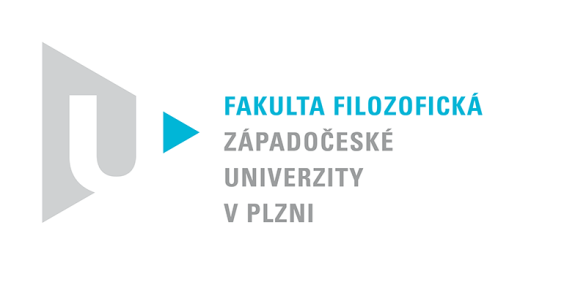 Katedra filozofiePROTOKOL O HODNOCENÍ PRÁCE